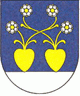 O b e c    Č e ľ a d i n c eUzneseniač. 1 – 5 / 2022z ustanovujúceho zasadnutia Obecného zastupiteľstva Obce Čeľadince, konaného dňa 12.11.2022( vo volebnom období 2022 – 2026)                                                       Daniel Hučko                                                      starosta obceOverovatelia:  Ján Petrík                        .............................                        Mgr. art. Ján Telek         .............................                                                                 U Z N E S E N I A               z ustanovujúceho zasadnutia obecného zastupiteľstva v Čeľadinciach zo dňa 12.11.2022Obecné zastupiteľstvo na svojom ustanovujúcom zasadnutí prerokovalo:Informáciu o výsledkoch voľby starostu a volieb do obecného zastupiteľstvaPoverenie poslanca, ktorý bude zvolávať a viesť zasadnutia obecného zastupiteľstva v prípadoch podľa § 12 ods. 2 prvá veta, ods. 3 tretia veta, ods. 5 piata veta a ods. 6 tretia veta zákona SNR č. 369/1990 Zb. o obecnom zriadení v znení neskorších predpisov.Návrh na zriadenie komisie obecného zastupiteľstva a voľba predsedu komisieUznesenie č. 1Obecné zastupiteľstvo v Čeľadinciach,A./  b e r i e    n a   v e d o m i e         1. výsledky voľby starostu a volieb do obecného zastupiteľstva        2. vystúpenie novozvoleného starostu                                                                                                                                                                                                                                                                                                                 B./   k o n š t a t u j e,   ž e        1. novozvolený starosta obce p. Daniel Hučko zložil zákonom             predpísaný sľub starostu obce         2. zvolení poslanci obecného zastupiteľstva zložili zákonom predpísaný sľub                poslanca obecného zastupiteľstva:Ing. Miroslav Pakšip. Ján PetríkIng. Michaela RybanováMgr. art. Ján TelekV Čeľadinciach dňa .......................                                       Daniel Hučko                                                                                         starosta Obce Čeľadince     Uznesenie č. 2Obecné zastupiteľstvo v Čeľadinciach,s c h v a ľ u j eprogram ustanovujúceho zasadnutia obecného zastupiteľstva Obce Čeľadince dňa 12.11.2022 a to:Program: 1. Otvorenie zasadnutiaUrčenie zapisovateľa a overovateľov zápisniceInformácia predsedu miestnej volebnej komisie o výsledkoch volieb do obecného zastupiteľstva a o výsledku voľby starostuZloženie sľubu novozvoleného starostu obce, odovzdanie insígnií novozvolenému starostoviZloženie sľubu novozvolených poslancovPríhovor novozvoleného starostu                2. Schválenie programu ustanovujúceho zasadnutia                  3. Voľba mandátovej a návrhovej komisie                4. Overenie zloženia sľubu a správa mandátovej komisie                5. Poverenie poslanca obecného zastupiteľstva funkciou zástupcu starostu obce                 6. Zriadenie komisie obecného zastupiteľstva, voľba predsedu a členov komisie                7. Poverenie poslanca obecného zastupiteľstva, ktorý bude oprávnený zvolávať                      a viesť zasadnutia obecného zastupiteľstva                 8. Návrh na uznesenie a jeho schválenie                9. Záver2. návrhovú komisiu – Ing. Michaela Rybanová, Ing. Miroslav Pakši,     mandátovú komisiu – Ing. Miroslav Pakši, Ing. Michaela Rybanová, Hlasovanie:   V Čeľadinciach dňa .......................                                       Daniel Hučko                                                                                         starosta Obce ČeľadinceUznesenie č. 3Obecné zastupiteľstvo v Čeľadinciach,b e r i e   n a   v e d o m i e 1. správu mandátovej komisie2. informáciu o poverení poslanca obecného zastupiteľstva Ing. Miroslava Pakšiho funkciou     zástupcu starostu obce Čeľadince V Čeľadinciach dňa .......................                                       Daniel Hučko                                                                                         starosta Obce ČeľadinceUznesenie č. 4Obecné zastupiteľstvo v Čeľadinciach,A./  z r i a ď u j e  komisiu na ochranu verejného záujmuB./  v o l í1. predsedu komisie na ochranu verejného záujmu - Ing. Michaela Rybanová2. členov komisie na ochranu verejného záujmu – všetci poslanci obecného zastupiteľstvaHlasovanie:   V Čeľadinciach dňa .......................                                       Daniel Hučko                                                                                         starosta Obce Čeľadince                                                                     Uznesenie č. 5Obecné zastupiteľstvo v Čeľadinciach,p o v e r u j e poslankyňu Ing. Michaelu Rybanovú zvolávaním a vedením zasadnutí obecného zastupiteľstva v prípadoch podľa § 12 ods. 2 prvá veta, ods. 3 tretia veta, ods. 5 piata veta a ods. 6 tretia veta zákona SNR č. 369/1990 Zb. o obecnom zriadení v znení neskorších predpisov.Hlasovanie:   V Čeľadinciach dňa .......................                                       Daniel Hučko                                                                                         starosta Obce ČeľadincePočet všetkých poslancov:4Ing. Miroslav Pakši, p. Ján Petrík, Ing. Michaela Rybanová,   Mgr. art. Ján TelekPočet prítomných poslancov:4Ing. Miroslav Pakši, p. Ján Petrík, Ing. Michaela Rybanová,   Mgr. art. Ján TelekZa:4Ing. Miroslav Pakši, p. Ján Petrík, Ing. Michaela Rybanová,   Mgr. art. Ján TelekProti:0XZdržal sa:0XNeprítomní:0XPočet všetkých poslancov:4Ing. Miroslav Pakši, p. Ján Petrík, Ing. Michaela Rybanová,   Mgr. art. Ján TelekPočet prítomných poslancov:4Ing. Miroslav Pakši, p. Ján Petrík, Ing. Michaela Rybanová,   Mgr. art. Ján TelekZa:4Ing. Miroslav Pakši, p. Ján Petrík, Ing. Michaela Rybanová,   Mgr. art. Ján TelekProti:0XZdržal sa:0XNeprítomní:0XPočet všetkých poslancov:4Ing. Miroslav Pakši, p. Ján Petrík, Ing. Michaela Rybanová,   Mgr. art. Ján TelekPočet prítomných poslancov:4Ing. Miroslav Pakši, p. Ján Petrík, Ing. Michaela Rybanová,   Mgr. art. Ján TelekZa:4Ing. Miroslav Pakši, p. Ján Petrík, Ing. Michaela Rybanová,   Mgr. art. Ján TelekProti:0XZdržal sa:0XNeprítomní:0X